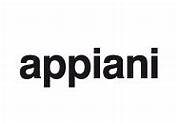 EXCLUSIVE TECHNOLOGY APPLIED TO CERAMIC MOSAICAppiani company, founded in 1873, has a production capacity of about 400,000 square meters of ceramic mosaic per year, mainly exported to the foreign market, synonymous with quality and expression of Made in Italy. The company produces ceramic mosaic and small format tiles, realized with the single firing technique in red and porcelain stoneware, a unique technology at world level with a high technical, aesthetic and functional content.Its history of about 150 years has contributed to make Appiani one of the historical brands in this field and in the Italian and international ceramic panorama, with an aesthetic value in the world of mosaics. Appiani ceramic mosaic is ideal for outdoor and indoor applications, swimming pools, Spa and Wellness solutions, for residential and public spaces, and also for the creation of external mosaic facades. Appiani’s product is extremely abrasion and frost resistant, used for floors and coatings. This versatility is reinforced by the width of the range and modularity of shapes and finishes, which make Appiani’s offer unique also from an expressive point of view, providing the designer an infinite number of aesthetic, technical, functional and decorative combinations. The standard line of plain colors, blends and decorations is also available.  Appiani offers a catalog of four modular formats for one hundred colors, subdivided into warm, cool and neutral shades, with a wide range of finishes (glossy, matt, anti-slip, precious metals, denim and natural effects) and proposals of dedicated collections. What makes Appiani's proposals unique and exclusive is the possibility to customize the spaces and create your own mosaic from scratch. The Custom Made solutions of Appiani are in fact a key aspect of the company for the realization of small and large surfaces with a strong artistic and aesthetic sense, flexible solutions for the finishes, colors and surfaces combinations, ideal for ensuring a design, but also technical and aesthetic flexibility. With the Custom Made solutions, it is possible to create your mosaic dreams, the results of which are true works of art that create original and personal environments and spaces characterized by maximum freedom of expression.Thanks to new investments in innovation and Research and Development, the company can offer more and more intelligent materials, called “Smart Materials”, due to the innovative anti-bacterial and anti-stain technology. Appiani’s latest collections, Lapis and Pastelli, use the patented and certificated Bio Shield+ technology, an antibacterial and antiviral finish to eliminate up to 99.9% of bacteria, ensuring high performance and protected surfaces. Appiani BIO SHIELD + ensures a constant protective action under any temperature and light conditions, without the need for activation by UV light, and is resistant to the chemicals and acids present in common disinfectants and detergents.The collections of Appiani: Pastelli, collezione 2022LapisCustom-made AllureColoreGeometrieTessutiTextureMetricaLibraDenimRegoloRegolotto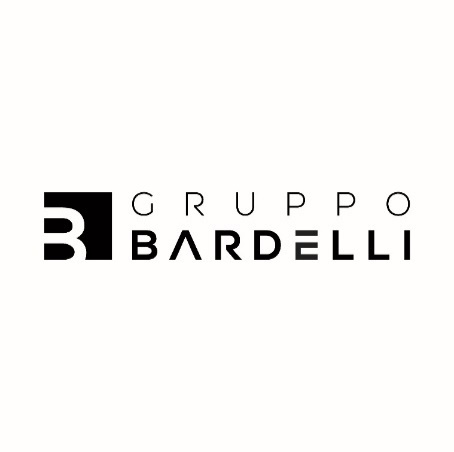 The Bardelli Group is a consolidated and dynamic industrial company located in Vittuone, near Milan, and in Cerrione, in the province of Biella and in Oderzo, in the province of Treviso with its two production units. It is a reference point in the world of high-end ceramic with the brands Ceramica Bardelli, Ceramica Vogue and Appiani. The company, with a strong family history, now in its third generation, combines ceramic tradition with innovation, the continuous Research and Development and design creativity, positioning itself on the international market as the Bardelli Group.Gruppo Bardelli  Via Giovanni Pascoli 4/6 - 20010 - Vittuone (MI) Instagram: @appiani Facebook: appiani Linkedin: Gruppo Bardelli For press inquiries and custom interviews:OGS PR and CommunicationVia Koristka 3, Milano+39 02 3450610www.ogscommunication.com - info@ogscommunication.com